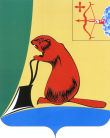 АДМИНИСТРАЦИЯ ТУЖИНСКОГО МУНИЦИПАЛЬНОГО РАЙОНАКИРОВСКОЙ ОБЛАСТИПОСТАНОВЛЕНИЕ  28.03.2018                                                                                                             № 87пгт Тужа									Приложение                                                                                                                                                                         УТВЕРЖДЕНЫ                                                                                                                                             постановлением администрации                                                                                                                                                    Тужинского муниципального района                                                                                                                                                                      от  28.03.2018  № 87 												            Изменения в план реализации муниципальных программТужинского муниципального района на 2018 год_______________О внесении изменений в постановление администрации Тужинского муниципального района от 28.12.2017 №537О внесении изменений в постановление администрации Тужинского муниципального района от 28.12.2017 №537О внесении изменений в постановление администрации Тужинского муниципального района от 28.12.2017 №537В соответствии с пунктом 5.5 Порядка разработки, реализации и оценки эффективности реализации муниципальных программ Тужинского муниципального района, утвержденного постановлением администрации Тужинского муниципального района от 19.02.2015 №89 «О разработке, реализации и оценке эффективности реализации муниципальных программ Тужинского муниципального района» администрация Тужинского муниципального района ПОСТАНОВЛЯЕТ:1. Внести изменения в план реализации муниципальных программ Тужинского муниципального района на 2018 год, утвержденный постановлением администрации Тужинского муниципального района от 28.12.2017 № 537 «Об утверждении плана реализации муниципальных программ Тужинского муниципального района на 2018 год» согласно приложению.2. Настоящее постановление вступает в силу с момента его официального опубликования в Бюллетене муниципальных нормативных правовых актов органов местного самоуправления Тужинского муниципального района Кировской области.В соответствии с пунктом 5.5 Порядка разработки, реализации и оценки эффективности реализации муниципальных программ Тужинского муниципального района, утвержденного постановлением администрации Тужинского муниципального района от 19.02.2015 №89 «О разработке, реализации и оценке эффективности реализации муниципальных программ Тужинского муниципального района» администрация Тужинского муниципального района ПОСТАНОВЛЯЕТ:1. Внести изменения в план реализации муниципальных программ Тужинского муниципального района на 2018 год, утвержденный постановлением администрации Тужинского муниципального района от 28.12.2017 № 537 «Об утверждении плана реализации муниципальных программ Тужинского муниципального района на 2018 год» согласно приложению.2. Настоящее постановление вступает в силу с момента его официального опубликования в Бюллетене муниципальных нормативных правовых актов органов местного самоуправления Тужинского муниципального района Кировской области.В соответствии с пунктом 5.5 Порядка разработки, реализации и оценки эффективности реализации муниципальных программ Тужинского муниципального района, утвержденного постановлением администрации Тужинского муниципального района от 19.02.2015 №89 «О разработке, реализации и оценке эффективности реализации муниципальных программ Тужинского муниципального района» администрация Тужинского муниципального района ПОСТАНОВЛЯЕТ:1. Внести изменения в план реализации муниципальных программ Тужинского муниципального района на 2018 год, утвержденный постановлением администрации Тужинского муниципального района от 28.12.2017 № 537 «Об утверждении плана реализации муниципальных программ Тужинского муниципального района на 2018 год» согласно приложению.2. Настоящее постановление вступает в силу с момента его официального опубликования в Бюллетене муниципальных нормативных правовых актов органов местного самоуправления Тужинского муниципального района Кировской области.В соответствии с пунктом 5.5 Порядка разработки, реализации и оценки эффективности реализации муниципальных программ Тужинского муниципального района, утвержденного постановлением администрации Тужинского муниципального района от 19.02.2015 №89 «О разработке, реализации и оценке эффективности реализации муниципальных программ Тужинского муниципального района» администрация Тужинского муниципального района ПОСТАНОВЛЯЕТ:1. Внести изменения в план реализации муниципальных программ Тужинского муниципального района на 2018 год, утвержденный постановлением администрации Тужинского муниципального района от 28.12.2017 № 537 «Об утверждении плана реализации муниципальных программ Тужинского муниципального района на 2018 год» согласно приложению.2. Настоящее постановление вступает в силу с момента его официального опубликования в Бюллетене муниципальных нормативных правовых актов органов местного самоуправления Тужинского муниципального района Кировской области.     Глава Тужинского     муниципального района	                Е.В. Видякина     Глава Тужинского     муниципального района	                Е.В. Видякина     Глава Тужинского     муниципального района	                Е.В. Видякина     Глава Тужинского     муниципального района	                Е.В. ВидякинаN п/п N п/п    Наименование   
муниципальной  
    программы,    
  подпрограммы,   
    отдельного    
   мероприятия,   
   мероприятия,   
входящего в состав
    отдельного    
   мероприятия       Наименование   
муниципальной  
    программы,    
  подпрограммы,   
    отдельного    
   мероприятия,   
   мероприятия,   
входящего в состав
    отдельного    
   мероприятия    Ответст-
венный  
исполни-
тель    
(Ф.И.О.,
долж-   
ность)      Срок         Срок     Источники фи-
нансирования Финансиро-
вание   на
очередной 
финансовый
год,  тыс.
рублей    Ожидаемый  результат реализации мероприятия муниципальной     
программы  (краткое  описание)  
Ожидаемый  результат реализации мероприятия муниципальной     
программы  (краткое  описание)  
Ожидаемый  результат реализации мероприятия муниципальной     
программы  (краткое  описание)  
N п/п N п/п    Наименование   
муниципальной  
    программы,    
  подпрограммы,   
    отдельного    
   мероприятия,   
   мероприятия,   
входящего в состав
    отдельного    
   мероприятия       Наименование   
муниципальной  
    программы,    
  подпрограммы,   
    отдельного    
   мероприятия,   
   мероприятия,   
входящего в состав
    отдельного    
   мероприятия    Ответст-
венный  
исполни-
тель    
(Ф.И.О.,
долж-   
ность)  начало
реали-
зации окон- 
чание 
реали-
зации Источники фи-
нансирования Финансиро-
вание   на
очередной 
финансовый
год,  тыс.
рублей    Ожидаемый  результат реализации мероприятия муниципальной     
программы  (краткое  описание)  
Ожидаемый  результат реализации мероприятия муниципальной     
программы  (краткое  описание)  
Ожидаемый  результат реализации мероприятия муниципальной     
программы  (краткое  описание)  
«Развитие образования» на 2014-2019 годы«Развитие образования» на 2014-2019 годы«Развитие образования» на 2014-2019 годы«Развитие образования» на 2014-2019 годы«Развитие образования» на 2014-2019 годы«Развитие образования» на 2014-2019 годы«Развитие образования» на 2014-2019 годы«Развитие образования» на 2014-2019 годы«Развитие образования» на 2014-2019 годы«Развитие образования» на 2014-2019 годы«Развитие образования» на 2014-2019 годы«Развитие образования» на 2014-2019 годы «Развитие образования» на 2014 - 2019 годыНачальник управления образованияАндреева З.А.01.01.201831.122018всего        +188,1 «Развитие образования» на 2014 - 2019 годыНачальник управления образованияАндреева З.А.01.01.201831.122018В т.ч за счет-федерального бюджета «Развитие образования» на 2014 - 2019 годыНачальник управления образованияАндреева З.А.01.01.201831.122018- областного бюджета+0,7 «Развитие образования» на 2014 - 2019 годыНачальник управления образованияАндреева З.А.01.01.201831.122018-местного бюджета+187,4111Мероприятие «Предоставление детям дошкольного возраста равных возможностей для получения качественного дошкольного образования»    всего+49,5111Мероприятие «Предоставление детям дошкольного возраста равных возможностей для получения качественного дошкольного образования»    В т.ч за счет-федерального бюджета111Мероприятие «Предоставление детям дошкольного возраста равных возможностей для получения качественного дошкольного образования»    областного бюджета111Мероприятие «Предоставление детям дошкольного возраста равных возможностей для получения качественного дошкольного образования»    - местного бюджета+49,5222Мероприятие«Обеспечение учащихся школ качественным и доступным общим образованием»всего+77,5222Мероприятие«Обеспечение учащихся школ качественным и доступным общим образованием»В т.ч за счет222Мероприятие«Обеспечение учащихся школ качественным и доступным общим образованием»-областного бюджета222Мероприятие«Обеспечение учащихся школ качественным и доступным общим образованием»- местного бюджета+77,5333Мероприятие«Удовлетворение потребностей детей в доступном и качественном дополнительном образовании»всего        +61,1333Мероприятие«Удовлетворение потребностей детей в доступном и качественном дополнительном образовании»В т.ч за счет-федерального бюджета333Мероприятие«Удовлетворение потребностей детей в доступном и качественном дополнительном образовании»- областного бюджета+0,7333Мероприятие«Удовлетворение потребностей детей в доступном и качественном дополнительном образовании»-местного бюджета+60,4444Мероприятие«Обеспечение педагогических и руководящих работников образовательных учреждений района методической помощью, поддержка и развитие одаренных детей и обеспечение ведения бюджетного учета и отчетности управления образования и подведомственных ему учреждений»всего        0...444Мероприятие«Обеспечение педагогических и руководящих работников образовательных учреждений района методической помощью, поддержка и развитие одаренных детей и обеспечение ведения бюджетного учета и отчетности управления образования и подведомственных ему учреждений»В т.ч за счет-федерального бюджета...444Мероприятие«Обеспечение педагогических и руководящих работников образовательных учреждений района методической помощью, поддержка и развитие одаренных детей и обеспечение ведения бюджетного учета и отчетности управления образования и подведомственных ему учреждений»- областного бюджета...444Мероприятие«Обеспечение педагогических и руководящих работников образовательных учреждений района методической помощью, поддержка и развитие одаренных детей и обеспечение ведения бюджетного учета и отчетности управления образования и подведомственных ему учреждений»-местного бюджета...«Развитие местного самоуправления»  на 2014-2019 годы«Развитие местного самоуправления»  на 2014-2019 годы«Развитие местного самоуправления»  на 2014-2019 годы«Развитие местного самоуправления»  на 2014-2019 годы«Развитие местного самоуправления»  на 2014-2019 годы«Развитие местного самоуправления»  на 2014-2019 годы«Развитие местного самоуправления»  на 2014-2019 годы«Развитие местного самоуправления»  на 2014-2019 годы«Развитие местного самоуправления»  на 2014-2019 годы«Развитие местного самоуправления»  на 2014-2019 годы«Развитие местного самоуправления»  на 2014-2019 годы«Развитие местного самоуправления»  на 2014-2019 годы «Развитие местного самоуправления» на 2014-2019 годы «Развитие местного самоуправления» на 2014-2019 годы «Развитие местного самоуправления» на 2014-2019 годы Сектор б/учета, управление делами администрации Тужинского муниципального района01.01.201831.122018всего        +144,4+144,4 «Развитие местного самоуправления» на 2014-2019 годы «Развитие местного самоуправления» на 2014-2019 годы «Развитие местного самоуправления» на 2014-2019 годы Сектор б/учета, управление делами администрации Тужинского муниципального района01.01.201831.122018В т.ч за счет-федерального бюджета «Развитие местного самоуправления» на 2014-2019 годы «Развитие местного самоуправления» на 2014-2019 годы «Развитие местного самоуправления» на 2014-2019 годы Сектор б/учета, управление делами администрации Тужинского муниципального района01.01.201831.122018- областного бюджета-0,7-0,7 «Развитие местного самоуправления» на 2014-2019 годы «Развитие местного самоуправления» на 2014-2019 годы «Развитие местного самоуправления» на 2014-2019 годы Сектор б/учета, управление делами администрации Тужинского муниципального района01.01.201831.122018-местного бюджета+145,1+145,11Мероприятие«Обеспечение выплаты пенсии за выслугу лет лицам, замещавшим должности муниципальной службы в администрации Тужинского района»Мероприятие«Обеспечение выплаты пенсии за выслугу лет лицам, замещавшим должности муниципальной службы в администрации Тужинского района»Мероприятие«Обеспечение выплаты пенсии за выслугу лет лицам, замещавшим должности муниципальной службы в администрации Тужинского района»всего        +103,2+103,21Мероприятие«Обеспечение выплаты пенсии за выслугу лет лицам, замещавшим должности муниципальной службы в администрации Тужинского района»Мероприятие«Обеспечение выплаты пенсии за выслугу лет лицам, замещавшим должности муниципальной службы в администрации Тужинского района»Мероприятие«Обеспечение выплаты пенсии за выслугу лет лицам, замещавшим должности муниципальной службы в администрации Тужинского района»В т.ч за счет-федерального бюджета1Мероприятие«Обеспечение выплаты пенсии за выслугу лет лицам, замещавшим должности муниципальной службы в администрации Тужинского района»Мероприятие«Обеспечение выплаты пенсии за выслугу лет лицам, замещавшим должности муниципальной службы в администрации Тужинского района»Мероприятие«Обеспечение выплаты пенсии за выслугу лет лицам, замещавшим должности муниципальной службы в администрации Тужинского района»- областного бюджета1Мероприятие«Обеспечение выплаты пенсии за выслугу лет лицам, замещавшим должности муниципальной службы в администрации Тужинского района»Мероприятие«Обеспечение выплаты пенсии за выслугу лет лицам, замещавшим должности муниципальной службы в администрации Тужинского района»Мероприятие«Обеспечение выплаты пенсии за выслугу лет лицам, замещавшим должности муниципальной службы в администрации Тужинского района»-местного бюджета+103,2+103,2Мероприятие«Организация и проведение мероприятий в области социальной политики»Мероприятие«Организация и проведение мероприятий в области социальной политики»Мероприятие«Организация и проведение мероприятий в области социальной политики»всего        Мероприятие«Организация и проведение мероприятий в области социальной политики»Мероприятие«Организация и проведение мероприятий в области социальной политики»Мероприятие«Организация и проведение мероприятий в области социальной политики»В т.ч за счет-федерального бюджетаМероприятие«Организация и проведение мероприятий в области социальной политики»Мероприятие«Организация и проведение мероприятий в области социальной политики»Мероприятие«Организация и проведение мероприятий в области социальной политики»- областного бюджетаМероприятие«Организация и проведение мероприятий в области социальной политики»Мероприятие«Организация и проведение мероприятий в области социальной политики»Мероприятие«Организация и проведение мероприятий в области социальной политики»-местного бюджета2Мероприятие«Руководство и управление в сфере установленных функций органов местного самоуправления»Мероприятие«Руководство и управление в сфере установленных функций органов местного самоуправления»Мероприятие«Руководство и управление в сфере установленных функций органов местного самоуправления»всего+41,2+41,2Развитие и укрепление материально-технической базы и обеспечение хозяйственной деятельности муниципального учрежденияРазвитие и укрепление материально-технической базы и обеспечение хозяйственной деятельности муниципального учреждения2Мероприятие«Руководство и управление в сфере установленных функций органов местного самоуправления»Мероприятие«Руководство и управление в сфере установленных функций органов местного самоуправления»Мероприятие«Руководство и управление в сфере установленных функций органов местного самоуправления»В т.ч за счет-федерального бюджетаРазвитие и укрепление материально-технической базы и обеспечение хозяйственной деятельности муниципального учрежденияРазвитие и укрепление материально-технической базы и обеспечение хозяйственной деятельности муниципального учреждения2Мероприятие«Руководство и управление в сфере установленных функций органов местного самоуправления»Мероприятие«Руководство и управление в сфере установленных функций органов местного самоуправления»Мероприятие«Руководство и управление в сфере установленных функций органов местного самоуправления»-областного бюджета-0,7-0,7Развитие и укрепление материально-технической базы и обеспечение хозяйственной деятельности муниципального учрежденияРазвитие и укрепление материально-технической базы и обеспечение хозяйственной деятельности муниципального учреждения2Мероприятие«Руководство и управление в сфере установленных функций органов местного самоуправления»Мероприятие«Руководство и управление в сфере установленных функций органов местного самоуправления»Мероприятие«Руководство и управление в сфере установленных функций органов местного самоуправления»- местного бюджета+41,9+41,9Развитие и укрепление материально-технической базы и обеспечение хозяйственной деятельности муниципального учрежденияРазвитие и укрепление материально-технической базы и обеспечение хозяйственной деятельности муниципального учреждения«Развитие культуры» на 2014-2019 годы«Развитие культуры» на 2014-2019 годы«Развитие культуры» на 2014-2019 годы«Развитие культуры» на 2014-2019 годы«Развитие культуры» на 2014-2019 годы«Развитие культуры» на 2014-2019 годы«Развитие культуры» на 2014-2019 годы«Развитие культуры» на 2014-2019 годы«Развитие культуры» на 2014-2019 годы«Развитие культуры» на 2014-2019 годы«Развитие культуры» на 2014-2019 годы«Развитие культуры» на 2014-2019 годы 
«Развитие культуры» на 2014-2019 годы         
«Развитие культуры» на 2014-2019 годы         
«Развитие культуры» на 2014-2019 годы        Лысанова С.Н.Зав.отделом культуры 01.01.201831.122018всего        -149,2-149,2-149,2 
«Развитие культуры» на 2014-2019 годы         
«Развитие культуры» на 2014-2019 годы         
«Развитие культуры» на 2014-2019 годы        Лысанова С.Н.Зав.отделом культуры 01.01.201831.122018В т.ч за счет-федерального бюджета 
«Развитие культуры» на 2014-2019 годы         
«Развитие культуры» на 2014-2019 годы         
«Развитие культуры» на 2014-2019 годы        Лысанова С.Н.Зав.отделом культуры 01.01.201831.122018- областного бюджета 
«Развитие культуры» на 2014-2019 годы         
«Развитие культуры» на 2014-2019 годы         
«Развитие культуры» на 2014-2019 годы        Лысанова С.Н.Зав.отделом культуры 01.01.201831.122018-местного бюджета-149,2-149,2-149,21Мероприятие Развитие библиотечного дела Тужинского района и организация библиотечного обслуживания населения района  Мероприятие Развитие библиотечного дела Тужинского района и организация библиотечного обслуживания населения района  Мероприятие Развитие библиотечного дела Тужинского района и организация библиотечного обслуживания населения района  Директор ЦБС (по согласованию)01.01.201831.12.2018всего        0001Мероприятие Развитие библиотечного дела Тужинского района и организация библиотечного обслуживания населения района  Мероприятие Развитие библиотечного дела Тужинского района и организация библиотечного обслуживания населения района  Мероприятие Развитие библиотечного дела Тужинского района и организация библиотечного обслуживания населения района  Директор ЦБС (по согласованию)01.01.201831.12.2018В т.ч за счет-федерального бюджета1Мероприятие Развитие библиотечного дела Тужинского района и организация библиотечного обслуживания населения района  Мероприятие Развитие библиотечного дела Тужинского района и организация библиотечного обслуживания населения района  Мероприятие Развитие библиотечного дела Тужинского района и организация библиотечного обслуживания населения района  Директор ЦБС (по согласованию)01.01.201831.12.2018- областного бюджета1Мероприятие Развитие библиотечного дела Тужинского района и организация библиотечного обслуживания населения района  Мероприятие Развитие библиотечного дела Тужинского района и организация библиотечного обслуживания населения района  Мероприятие Развитие библиотечного дела Тужинского района и организация библиотечного обслуживания населения района  Директор ЦБС (по согласованию)01.01.201831.12.2018-местного бюджета2Мероприятие Организация и поддержка народного творчества  Мероприятие Организация и поддержка народного творчества  Мероприятие Организация и поддержка народного творчества  Директор РКДЦ (по согласованию)01.01.201831.12.2018всего-176,1-176,1-176,1Выплата заработной платы работникам, увеличение количества мероприятий, и обслуживания населения.2Мероприятие Организация и поддержка народного творчества  Мероприятие Организация и поддержка народного творчества  Мероприятие Организация и поддержка народного творчества  Директор РКДЦ (по согласованию)01.01.201831.12.2018В т.ч за счет-федерального бюджетаВыплата заработной платы работникам, увеличение количества мероприятий, и обслуживания населения.2Мероприятие Организация и поддержка народного творчества  Мероприятие Организация и поддержка народного творчества  Мероприятие Организация и поддержка народного творчества  Директор РКДЦ (по согласованию)01.01.201831.12.2018-областного бюджетаВыплата заработной платы работникам, увеличение количества мероприятий, и обслуживания населения.2Мероприятие Организация и поддержка народного творчества  Мероприятие Организация и поддержка народного творчества  Мероприятие Организация и поддержка народного творчества  Директор РКДЦ (по согласованию)01.01.201831.12.2018- местного бюджета-176,1-176,1-176,1Выплата заработной платы работникам, увеличение количества мероприятий, и обслуживания населения.3Мероприятие Организация и поддержка деятельности музея и обеспечение сохранности музейного фонда, установка АПС, видеонаблюдения, молниезащиты  Мероприятие Организация и поддержка деятельности музея и обеспечение сохранности музейного фонда, установка АПС, видеонаблюдения, молниезащиты  Мероприятие Организация и поддержка деятельности музея и обеспечение сохранности музейного фонда, установка АПС, видеонаблюдения, молниезащиты  Директор краеведческого музея01.01.201831.12.2018всего0003Мероприятие Организация и поддержка деятельности музея и обеспечение сохранности музейного фонда, установка АПС, видеонаблюдения, молниезащиты  Мероприятие Организация и поддержка деятельности музея и обеспечение сохранности музейного фонда, установка АПС, видеонаблюдения, молниезащиты  Мероприятие Организация и поддержка деятельности музея и обеспечение сохранности музейного фонда, установка АПС, видеонаблюдения, молниезащиты  Директор краеведческого музея01.01.201831.12.2018В т.ч за счет-федерального бюджета3Мероприятие Организация и поддержка деятельности музея и обеспечение сохранности музейного фонда, установка АПС, видеонаблюдения, молниезащиты  Мероприятие Организация и поддержка деятельности музея и обеспечение сохранности музейного фонда, установка АПС, видеонаблюдения, молниезащиты  Мероприятие Организация и поддержка деятельности музея и обеспечение сохранности музейного фонда, установка АПС, видеонаблюдения, молниезащиты  Директор краеведческого музея01.01.201831.12.2018-областного бюджета3Мероприятие Организация и поддержка деятельности музея и обеспечение сохранности музейного фонда, установка АПС, видеонаблюдения, молниезащиты  Мероприятие Организация и поддержка деятельности музея и обеспечение сохранности музейного фонда, установка АПС, видеонаблюдения, молниезащиты  Мероприятие Организация и поддержка деятельности музея и обеспечение сохранности музейного фонда, установка АПС, видеонаблюдения, молниезащиты  Директор краеведческого музея01.01.201831.12.2018- местного бюджета4Мероприятие Организация предоставления дополнительного образования в сфере культуры, приобретение музыкальных инструментов  Мероприятие Организация предоставления дополнительного образования в сфере культуры, приобретение музыкальных инструментов  Мероприятие Организация предоставления дополнительного образования в сфере культуры, приобретение музыкальных инструментов  Директор ДМШ01.01.201831.12.2018всего+26,9+26,9+26,9Выплата заработной платы работникам, увеличение количества учащихся4Мероприятие Организация предоставления дополнительного образования в сфере культуры, приобретение музыкальных инструментов  Мероприятие Организация предоставления дополнительного образования в сфере культуры, приобретение музыкальных инструментов  Мероприятие Организация предоставления дополнительного образования в сфере культуры, приобретение музыкальных инструментов  Директор ДМШ01.01.201831.12.2018В т.ч за счет-федерального бюджетаВыплата заработной платы работникам, увеличение количества учащихся4Мероприятие Организация предоставления дополнительного образования в сфере культуры, приобретение музыкальных инструментов  Мероприятие Организация предоставления дополнительного образования в сфере культуры, приобретение музыкальных инструментов  Мероприятие Организация предоставления дополнительного образования в сфере культуры, приобретение музыкальных инструментов  Директор ДМШ01.01.201831.12.2018-областного бюджетаВыплата заработной платы работникам, увеличение количества учащихся4Мероприятие Организация предоставления дополнительного образования в сфере культуры, приобретение музыкальных инструментов  Мероприятие Организация предоставления дополнительного образования в сфере культуры, приобретение музыкальных инструментов  Мероприятие Организация предоставления дополнительного образования в сфере культуры, приобретение музыкальных инструментов  Директор ДМШ01.01.201831.12.2018- местного бюджета+26,9+26,9+26,9Выплата заработной платы работникам, увеличение количества учащихся5Мероприятие Осуществление финансового обеспечения деятельности учреждений культуры  Мероприятие Осуществление финансового обеспечения деятельности учреждений культуры  Мероприятие Осуществление финансового обеспечения деятельности учреждений культуры  Зав. отделом культуры01.01.201831.12.2018всего0005Мероприятие Осуществление финансового обеспечения деятельности учреждений культуры  Мероприятие Осуществление финансового обеспечения деятельности учреждений культуры  Мероприятие Осуществление финансового обеспечения деятельности учреждений культуры  Зав. отделом культуры01.01.201831.12.2018В т.ч за счет-федерального бюджета5Мероприятие Осуществление финансового обеспечения деятельности учреждений культуры  Мероприятие Осуществление финансового обеспечения деятельности учреждений культуры  Мероприятие Осуществление финансового обеспечения деятельности учреждений культуры  Зав. отделом культуры01.01.201831.12.2018-областного бюджета5Мероприятие Осуществление финансового обеспечения деятельности учреждений культуры  Мероприятие Осуществление финансового обеспечения деятельности учреждений культуры  Мероприятие Осуществление финансового обеспечения деятельности учреждений культуры  Зав. отделом культуры01.01.201831.12.2018- местного бюджета6Мероприятие Осуществление обеспечения деятельности муниципальных учреждений Мероприятие Осуществление обеспечения деятельности муниципальных учреждений Мероприятие Осуществление обеспечения деятельности муниципальных учреждений Зав. отделом культуры01.01.201831.12.2018всего0006Мероприятие Осуществление обеспечения деятельности муниципальных учреждений Мероприятие Осуществление обеспечения деятельности муниципальных учреждений Мероприятие Осуществление обеспечения деятельности муниципальных учреждений Зав. отделом культуры01.01.201831.12.2018В т.ч за счет-федерального бюджета6Мероприятие Осуществление обеспечения деятельности муниципальных учреждений Мероприятие Осуществление обеспечения деятельности муниципальных учреждений Мероприятие Осуществление обеспечения деятельности муниципальных учреждений Зав. отделом культуры01.01.201831.12.2018-областного бюджета6Мероприятие Осуществление обеспечения деятельности муниципальных учреждений Мероприятие Осуществление обеспечения деятельности муниципальных учреждений Мероприятие Осуществление обеспечения деятельности муниципальных учреждений Зав. отделом культуры01.01.201831.12.2018- местного бюджета«Обеспечение безопасности и жизнедеятельности населения» на 2014-2019 годы«Обеспечение безопасности и жизнедеятельности населения» на 2014-2019 годы«Обеспечение безопасности и жизнедеятельности населения» на 2014-2019 годы«Обеспечение безопасности и жизнедеятельности населения» на 2014-2019 годы«Обеспечение безопасности и жизнедеятельности населения» на 2014-2019 годы«Обеспечение безопасности и жизнедеятельности населения» на 2014-2019 годы«Обеспечение безопасности и жизнедеятельности населения» на 2014-2019 годы«Обеспечение безопасности и жизнедеятельности населения» на 2014-2019 годы«Обеспечение безопасности и жизнедеятельности населения» на 2014-2019 годы«Обеспечение безопасности и жизнедеятельности населения» на 2014-2019 годы«Обеспечение безопасности и жизнедеятельности населения» на 2014-2019 годы«Обеспечение безопасности и жизнедеятельности населения» на 2014-2019 годы«Обеспечение безопасности и жизнедеятельности населения» на 2014-2019 годы«Обеспечение безопасности и жизнедеятельности населения» на 2014-2019 годы«Обеспечение безопасности и жизнедеятельности населения» на 2014-2019 годыЗам главы администрации по жизнеобеспечению Бледных Л.В, зам главы администрации по социальным вопросам Рудина Н.А.01.01.201831.12.2018всего-11,9-11,9-11,9«Обеспечение безопасности и жизнедеятельности населения» на 2014-2019 годы«Обеспечение безопасности и жизнедеятельности населения» на 2014-2019 годы«Обеспечение безопасности и жизнедеятельности населения» на 2014-2019 годыЗам главы администрации по жизнеобеспечению Бледных Л.В, зам главы администрации по социальным вопросам Рудина Н.А.01.01.201831.12.2018В т.ч за счет-федерального бюджета«Обеспечение безопасности и жизнедеятельности населения» на 2014-2019 годы«Обеспечение безопасности и жизнедеятельности населения» на 2014-2019 годы«Обеспечение безопасности и жизнедеятельности населения» на 2014-2019 годыЗам главы администрации по жизнеобеспечению Бледных Л.В, зам главы администрации по социальным вопросам Рудина Н.А.01.01.201831.12.2018-областного бюджета«Обеспечение безопасности и жизнедеятельности населения» на 2014-2019 годы«Обеспечение безопасности и жизнедеятельности населения» на 2014-2019 годы«Обеспечение безопасности и жизнедеятельности населения» на 2014-2019 годыЗам главы администрации по жизнеобеспечению Бледных Л.В, зам главы администрации по социальным вопросам Рудина Н.А.01.01.201831.12.2018- местного бюджета-11,9-11,9-11,91Мероприятие:Повышение уровня пожарной безопасности учреждений и организаций районаМероприятие:Повышение уровня пожарной безопасности учреждений и организаций районаМероприятие:Повышение уровня пожарной безопасности учреждений и организаций районавсего-15,0-15,0-15,01Мероприятие:Повышение уровня пожарной безопасности учреждений и организаций районаМероприятие:Повышение уровня пожарной безопасности учреждений и организаций районаМероприятие:Повышение уровня пожарной безопасности учреждений и организаций районаВ т.ч за счет-федерального бюджета1Мероприятие:Повышение уровня пожарной безопасности учреждений и организаций районаМероприятие:Повышение уровня пожарной безопасности учреждений и организаций районаМероприятие:Повышение уровня пожарной безопасности учреждений и организаций района-областного бюджета1Мероприятие:Повышение уровня пожарной безопасности учреждений и организаций районаМероприятие:Повышение уровня пожарной безопасности учреждений и организаций районаМероприятие:Повышение уровня пожарной безопасности учреждений и организаций района- местного бюджета-15,0-15,0-15,02Мероприятие:Оптимизация состава и функций диспетчеров, продолжение внедрения автоматизированных систем связи, обработки и передачи данныхМероприятие:Оптимизация состава и функций диспетчеров, продолжение внедрения автоматизированных систем связи, обработки и передачи данныхМероприятие:Оптимизация состава и функций диспетчеров, продолжение внедрения автоматизированных систем связи, обработки и передачи данныхвсего+3,1+3,1+3,12Мероприятие:Оптимизация состава и функций диспетчеров, продолжение внедрения автоматизированных систем связи, обработки и передачи данныхМероприятие:Оптимизация состава и функций диспетчеров, продолжение внедрения автоматизированных систем связи, обработки и передачи данныхМероприятие:Оптимизация состава и функций диспетчеров, продолжение внедрения автоматизированных систем связи, обработки и передачи данныхВ т.ч за счет-федерального бюджета2Мероприятие:Оптимизация состава и функций диспетчеров, продолжение внедрения автоматизированных систем связи, обработки и передачи данныхМероприятие:Оптимизация состава и функций диспетчеров, продолжение внедрения автоматизированных систем связи, обработки и передачи данныхМероприятие:Оптимизация состава и функций диспетчеров, продолжение внедрения автоматизированных систем связи, обработки и передачи данных-областного бюджета2Мероприятие:Оптимизация состава и функций диспетчеров, продолжение внедрения автоматизированных систем связи, обработки и передачи данныхМероприятие:Оптимизация состава и функций диспетчеров, продолжение внедрения автоматизированных систем связи, обработки и передачи данныхМероприятие:Оптимизация состава и функций диспетчеров, продолжение внедрения автоматизированных систем связи, обработки и передачи данных- местного бюджета+3,1+3,1+3,1«Развитие транспортной инфраструктуры» на 2014-2019 годы«Развитие транспортной инфраструктуры» на 2014-2019 годы«Развитие транспортной инфраструктуры» на 2014-2019 годы«Развитие транспортной инфраструктуры» на 2014-2019 годы«Развитие транспортной инфраструктуры» на 2014-2019 годы«Развитие транспортной инфраструктуры» на 2014-2019 годы«Развитие транспортной инфраструктуры» на 2014-2019 годы«Развитие транспортной инфраструктуры» на 2014-2019 годы«Развитие транспортной инфраструктуры» на 2014-2019 годы«Развитие транспортной инфраструктуры» на 2014-2019 годы«Развитие транспортной инфраструктуры» на 2014-2019 годы«Развитие транспортной инфраструктуры» на 2014-2019 годы«Развитие транспортной инфраструктуры» на 2014-2019 годы «Развитие транспортной инфраструктуры» на 2014-2019 годы «Развитие транспортной инфраструктуры» на 2014-2019 годы Заведующий отдела жизнеобеспечения Ногина Н.Ю.01.01.201831.12.2018всего        +170,3+170,3+170,3«Развитие транспортной инфраструктуры» на 2014-2019 годы «Развитие транспортной инфраструктуры» на 2014-2019 годы «Развитие транспортной инфраструктуры» на 2014-2019 годы Заведующий отдела жизнеобеспечения Ногина Н.Ю.01.01.201831.12.2018В т.ч за счет-федерального бюджета«Развитие транспортной инфраструктуры» на 2014-2019 годы «Развитие транспортной инфраструктуры» на 2014-2019 годы «Развитие транспортной инфраструктуры» на 2014-2019 годы Заведующий отдела жизнеобеспечения Ногина Н.Ю.01.01.201831.12.2018- областного бюджета«Развитие транспортной инфраструктуры» на 2014-2019 годы «Развитие транспортной инфраструктуры» на 2014-2019 годы «Развитие транспортной инфраструктуры» на 2014-2019 годы Заведующий отдела жизнеобеспечения Ногина Н.Ю.01.01.201831.12.2018-местного бюджета+170,3+170,3+170,31Мероприятие«Ремонт автомобильных дорог общего пользования местного значения вне границ населенных пунктов»Мероприятие«Ремонт автомобильных дорог общего пользования местного значения вне границ населенных пунктов»Мероприятие«Ремонт автомобильных дорог общего пользования местного значения вне границ населенных пунктов»всего        +170,3+170,3+170,31Мероприятие«Ремонт автомобильных дорог общего пользования местного значения вне границ населенных пунктов»Мероприятие«Ремонт автомобильных дорог общего пользования местного значения вне границ населенных пунктов»Мероприятие«Ремонт автомобильных дорог общего пользования местного значения вне границ населенных пунктов»В т.ч за счет-федерального бюджета1Мероприятие«Ремонт автомобильных дорог общего пользования местного значения вне границ населенных пунктов»Мероприятие«Ремонт автомобильных дорог общего пользования местного значения вне границ населенных пунктов»Мероприятие«Ремонт автомобильных дорог общего пользования местного значения вне границ населенных пунктов»- областного бюджета1Мероприятие«Ремонт автомобильных дорог общего пользования местного значения вне границ населенных пунктов»Мероприятие«Ремонт автомобильных дорог общего пользования местного значения вне границ населенных пунктов»Мероприятие«Ремонт автомобильных дорог общего пользования местного значения вне границ населенных пунктов»-местного бюджета+170,3+170,3+170,3